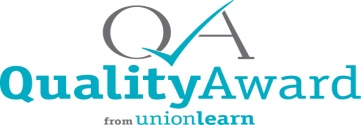 INTRODUCTION TO THE NHS                                              PENSION SCHEME	Free to all Unison Members	1 DAY – 8th March 2019 Unison, Arena Point, Hunts Bank, Manchester M3 1UNThis course will help you understand :Your State PensionsYour Pensions OptionsYour NHS Pension SchemeEarly Retirement / RedundanciesFlexible / Phased retirementPotential Problems with Salary SacrificeImproving your Pension______________________________________________________________________________________________________________________________________________________________________________________________________________________________________________________If you require further information regarding this course please contact  dmcmonnies@hotmail.comINTRODUCTION TO NHS Pensions8th March 2019INTRODUCTION TO NHS Pensions8th March 2019NAMEADDPOST CODETELEMAILUNION BranchEMPLOYERApplication forms to be returned to:Bob Kelly, Unison, Arena Point, Hunts Bank,  Manchester M3 1UN or Email to northwestlearningandorganising@unison.co.uk Application forms to be returned to:Bob Kelly, Unison, Arena Point, Hunts Bank,  Manchester M3 1UN or Email to northwestlearningandorganising@unison.co.uk 